Câmara Municipal de Guarujá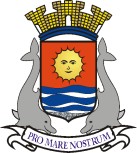 ESTADO DE SÃO PAULOMATÉRIA: Projeto de Lei Nº 85/2020, do Executivo, que altera dispositivos da Lei nº 3.928, de 02 de abril de 2012, que instituiu o Conselho Municipal de Assistência Social e dá outras providênciasDATA: 18/08/2020DETALHES: https://consulta.siscam.com.br/camaraguaruja/arquivo?Id=49029RESULTADO: APROVADO POR 12 VOTOS TIPO DE VOTAÇÃO: NOMINAL (ENGLOBADA) A FAVOR  – Andressa Sales Strambeck da Costa, Antonio Fidalgo Salgado Neto, Edmar Lima dos Santos, Fernando Martins dos Santos, Luciano de Moraes Rocha, Joel Agostinho de Jesus, José Nilton Lima de Oliveira, Sérgio Jesus Passsos, Ronald Luiz Nicolaci Fincatti, José Francinaldo Ferreira de Vasconcelos, Walter dos Santos e Raphael Vitiello Silva.CONTRA - NinguémNÃO VOTARAM – Manoel Francisco dos Santos Filho, Marcos Pereira Azevedo, Mauro Teixeira, Wanderley Maduro dos Reis (ausentes no momento da votação) e Edilson Dias*, que presidia a sessão.* O presidente da Câmara Municipal só vota em casos de empate nas deliberações.